     ENERO 2019.            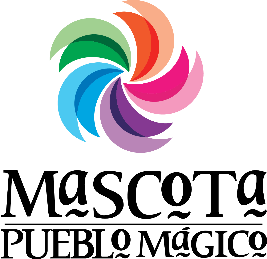 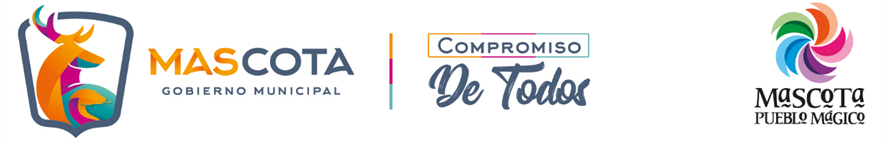 NOTA: En el Corralón Municipal se implementó el control de asistencia mediante reloj checador y diario se controla la entrada y salida de vehículos que son asignados a las diferentes áreas.ATENTAMENTE                               ENCARGADO DEL ALMACEN MUNICIPAL DEL H. AYUNTAMIENTO                                                                   DE MASCOTA, JALISCO.                        C. IGNACIO ARECHIGA YERENALMMJVSD1DÍA INHABIL2*REPARACION DE VEHÍCULOS. *ENTREGA DE COMBUSTIBLE*TOMA DE ASISTENCIA  *COMPRA DE REFACCIONES*ENTRADA Y SALIDA DE HERRAMIENTA3*REPARACION DE VEHÍCULOS. *ENTREGA DE COMBUSTIBLE*TOMA DE ASISTENCIA  *COMPRA DE REFACCIONES*ENTRADA Y SALIDA DE HERRAMIENTA4*REPARACION DE VEHÍCULOS. *ENTREGA DE COMBUSTIBLE*TOMA DE ASISTENCIA*COMPRA DE REFACCIONES  *ENTRADA Y SALIDA DE HERRAMIENTA*LIMPIEZA DE ÁREAS.567*REPARACION DE VEHÍCULOS. *ENTREGA DE COMBUSTIBLE*TOMA DE ASISTENCIA  *COMPRA DE REFACCIONES*ENTRADA Y SALIDA DE HERRAMIENTA8*REPARACION DE VEHÍCULOS. *ENTREGA DE COMBUSTIBLE*TOMA DE ASISTENCIA  *COMPRA DE REFACCIONES*ENTRADA Y SALIDA DE HERRAMIENTA9*REPARACION DE VEHÍCULOS. *ENTREGA DE COMBUSTIBLE*TOMA DE ASISTENCIA  *COMPRA DE REFACCIONES*ENTRADA Y SALIDA DE HERRAMIENTA10*REPARACION DE VEHÍCULOS. *ENTREGA DE COMBUSTIBLE*TOMA DE ASISTENCIA  *COMPRA DE REFACCIONES*ENTRADA Y SALIDA DE HERRAMIENTA11*REPARACION DE VEHÍCULOS. *ENTREGA DE COMBUSTIBLE*TOMA DE ASISTENCIA*COMPRA DE REFACCIONES  *ENTRADA Y SALIDA DE HERRAMIENTA*LIMPIEZA DE ÁREAS.121314*REPARACION DE VEHÍCULOS. *ENTREGA DE COMBUSTIBLE*TOMA DE ASISTENCIA  *COMPRA DE REFACCIONES*ENTRADA Y SALIDA DE HERRAMIENTA15*REPARACION DE VEHÍCULOS. *ENTREGA DE COMBUSTIBLE*TOMA DE ASISTENCIA  *COMPRA DE REFACCIONES*ENTRADA Y SALIDA DE HERRAMIENTA16*REPARACION DE VEHÍCULOS. *ENTREGA DE COMBUSTIBLE*TOMA DE ASISTENCIA  *COMPRA DE REFACCIONES*ENTRADA Y SALIDA DE HERRAMIENTA17*REPARACION DE VEHÍCULOS. *ENTREGA DE COMBUSTIBLE*TOMA DE ASISTENCIA  *COMPRA DE REFACCIONES*ENTRADA Y SALIDA DE HERRAMIENTA18*REPARACION DE VEHÍCULOS. *ENTREGA DE COMBUSTIBLE*TOMA DE ASISTENCIA*COMPRA DE REFACCIONES  *ENTRADA Y SALIDA DE HERRAMIENTA*LIMPIEZA DE ÁREAS.192021*REPARACION DE VEHÍCULOS. *ENTREGA DE COMBUSTIBLE*TOMA DE ASISTENCIA  *COMPRA DE REFACCIONES*ENTRADA Y SALIDA DE HERRAMIENTA22*REPARACION DE VEHÍCULOS. *ENTREGA DE COMBUSTIBLE*TOMA DE ASISTENCIA  *COMPRA DE REFACCIONES*ENTRADA Y SALIDA DE HERRAMIENTA23*REPARACION DE VEHÍCULOS. *ENTREGA DE COMBUSTIBLE*TOMA DE ASISTENCIA  *COMPRA DE REFACCIONES*ENTRADA Y SALIDA DE HERRAMIENTA24*REPARACION DE VEHÍCULOS. *ENTREGA DE COMBUSTIBLE*TOMA DE ASISTENCIA  *COMPRA DE REFACCIONES*ENTRADA Y SALIDA DE HERRAMIENTA25*REPARACION DE VEHÍCULOS. *ENTREGA DE COMBUSTIBLE*TOMA DE ASISTENCIA*COMPRA DE REFACCIONES  *ENTRADA Y SALIDA DE HERRAMIENTA*LIMPIEZA DE ÁREAS.262728*REPARACION DE VEHÍCULOS. *ENTREGA DE COMBUSTIBLE*TOMA DE ASISTENCIA  *COMPRA DE REFACCIONES*ENTRADA Y SALIDA DE HERRAMIENTA29*REPARACION DE VEHÍCULOS. *ENTREGA DE COMBUSTIBLE*TOMA DE ASISTENCIA  *COMPRA DE REFACCIONES*ENTRADA Y SALIDA DE HERRAMIENTA30*REPARACION DE VEHÍCULOS. *ENTREGA DE COMBUSTIBLE*TOMA DE ASISTENCIA  *COMPRA DE REFACCIONES*ENTRADA Y SALIDA DE HERRAMIENTA31*REPARACION DE VEHÍCULOS. *ENTREGA DE COMBUSTIBLE*TOMA DE ASISTENCIA  *COMPRA DE REFACCIONES*ENTRADA Y SALIDA DE HERRAMIENTA*REUNIÓN PDTE. MUNICIPAL